25週年校慶各單位舉辦之系列活動彙整調查表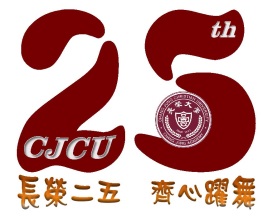 　25週年校慶感恩禮拜11月16日(五)．校慶系列活動徵集時間107年09月01日～12月31日　製表日期：107.10.30編號日期時間活   動   名   稱活動地點承辦單位1107.09.02-108.01.12全天主題書展圖書館一樓圖書資訊處2107.09.0417:00-19:00「慶祝長榮大學創校25週年」112級運技系迎新茶會T30103教室運動競技學系3107.09.1210:00圖書館空間改造啟用儀式：新建可討論的書屋區及客廳感的階梯區圖書館1F大廳圖書資訊處4107.09.1710:10-12:00「慶祝長榮大學創校25週年」全系師生座談T20213書畫藝術學系5107.09.1710:00-12:00「慶祝長榮大學創校25週年」全校幹部座談會三教仁愛廳諮商中心6107.09.1710;00-12:00「慶祝長榮大學創校25週年」社團幹部暨系學會第一梯次創傷處理研習訓練T10305衛生保健組7107.09.1710:00-12:00「慶祝長榮大學創校25週年」「珍愛生命，歌舞飛揚」特色計畫-命運規劃師舞台劇活動第二教學大樓演藝廳生活輔導組8107.09.17-10.17全天圖書館樓層介紹(電/手繪)地圖徵稿競賽詳細內容：圖書館首頁圖書資訊處9107.09.1915:20-17:10「慶祝長榮大學創校25週年」教師知能研習─微翻轉遊戲式學習之課程設計與體驗第二教學大樓二樓教師成長基地T20201A教師發展組10107.09.2113:20-16:10王子濱先生管理講座【大師開講】系列講座I講題:經理人與領導者的角色與智慧三教T30821王子濱管理講座11107.09.21-2208:00-18:00「慶祝長榮大學創校25週年」112級運技系迎新宿營台南後壁烏樹林運動競技學系系學會12107.09.25-10.2518:00【長大電影院】 秋季影展5F大團體室(容量：60人)圖書資訊處13107.09.25-10.3018:30-21:00「慶祝長榮大學創校25週年」家的酸甜之味－探索原生家庭的動力關係團體團體諮商室諮商中心14107.09.2617:10慶祝長榮大學創校25週年-社團博覽會足球場課外活動組15107.09.2612:00-13:30「慶祝長榮大學創校25週年」管理學院倫理與社會責任教學工作坊管理學院會議室尤努斯社會企業研究中心16107.09.2813:10-17:00與「人才天下有限公司」簽訂產學合作備忘錄T30308教室國際企業學系國會展學程17107.09.2813:20-16:10王子濱先生管理講座【大師開講】系列講座II三教T30821王子濱管理講座18107.09.2812:10-14:10「慶祝長榮大學創校25週年」:夢想成真的歷程T20504教室健康心理學系19107.09.2809:00-10:00「慶祝長榮大學創校25週年」:給追逐繁星的孩子：升學諮詢（一）T20504教室健康心理學系20107.09.2804:00-07:30「慶祝長榮大學創校25週年」觀餐系課程參訪-"節慶文化"課程 祭孔活動台南孔廟觀光與餐飲管理學系21107.10.0110:10-12:00「慶祝長榮大學創校25週年」校園宣導講座：情緒教育演講第二教學大樓三樓演藝廳諮商中心22107.10.0110:00-12:00「慶祝長榮大學創校25週年」社團幹部暨系學會第二梯次創傷處理研習訓練T10305衛生保健組23107.10.0112:00-13:00「慶祝長榮大學創校25週年」:給追逐繁星的孩子：多元就業及升學（一）T20504教室健康心理學系24107.10.01-11.129:00-12:00慶祝長榮大學創校25週年-手工皂創作學生社群K館走廊學生學習組25107.10.01-12.0317:20-19:20慶祝長榮大學創校25週年-有夢最美—日語領隊及導遊考照研習社群T10506學生學習組26107.10.0212:00-13:00「慶祝長榮大學創校25週年」:給追逐繁星的孩子：多元就業及升學（二）T20504教室健康心理學系27107.10.0210:00-12:00「慶祝長榮大學創校25週年」－「企業專家來訪座談」第三教學大樓2樓(T30208)國際企業學系28107.10.0210:00-13:00「慶祝長榮大學創校25週年」運技系校友企業參訪漾的運動空間/台南市安平區華平路601號運動競技學系29107.10.0218:30「慶祝長榮大學創校25週年」學生團契107學年度聯合迎新之夢想啟航第一教學大樓B1禮拜堂校牧室30107.10.0309:10-12:00企業專家來訪座談T30410教室國會展學程31107.10.0312:00-13:00「慶祝長榮大學創校25週年」:給追逐繁星的孩子：多元就業及升學（三）T20504教室健康心理學系32107.10.0310:00-11:00「慶祝長榮大學創校25週年」:給追逐繁星的孩子：升學諮詢（二）T20504教室健康心理學系33107.10.0313:00-14:00「慶祝長榮大學創校25週年」:給追逐繁星的孩子：升學諮詢（三）T20504教室健康心理學系34107.10.0309:00-12:00「慶祝長榮大學創校25週年」餐旅休閒業的勞動權益認知與專業經理人養成3.0版{畢檻}T20315觀光與餐飲管理學系35107.10.0513:20-16:10王子濱先生管理講座【大師開講】系列講座III三教T30821王子濱管理講座36107.10.0509:00-12:00「慶祝長榮大學創校25週年」餐旅休閒業就業趨勢-專業形象與儀態{畢檻}T20115觀光與餐飲管理學系37107.10.0514:20 ~ 16:10「慶祝長榮大學創校25週年」【107學年度深耕計畫】觀餐系職涯探索講座- CPAS職業適性診斷測驗{畢檻}T20115觀光與餐飲管理學系38107.10.0810:00-12:00「慶祝長榮大學創校25週年」邀請戴爾美語辦理「如何提升國際英文與世界接軌一躍邁進國際的大舞台」T30305教室國際企業學系39107.10.0815:20-17:00「慶祝長榮大學創校25週年」專題講座（講者：蘇華院先生）第三教學大樓1樓(T30106)國際企業學系40107.10.0810:00-12:00「慶祝長榮大學創校25週年」運動傷害防護教育講座T10305衛生保健組41107.10.0810:10-12:00「慶祝長榮大學創校25週年」校慶系列活動特色主題-生命的陷落與超越名人講座：謝坤山-以口代手，彩繪人生行政大樓四樓第一、二會議室諮商中心42107.10.0810:10-12:00「慶祝長榮大學創校25週年」導師輔導知能講座：「與師同行─壓力與疾病」行政大樓四樓第三會議室諮商中心43107.10.0810:10「慶祝長榮大學創校25週年」神學系大禮拜國際會議廳神學系44107.10.0810:10-12:00「慶祝長榮大學創校25週年」校慶系列活動～【會資系】實務專題講座:記帳士事務所之經營管理T3B103會計資訊學系45107.10.0909:00-12:00「慶祝長榮大學創校25週年」統一企業參訪活動統一企業股份有限公司國際企業學系46107.10.0910:00-12:00「慶祝長榮大學創校25週年」運技系學長姐領航‧校友講座T30102教室運動競技學系47107.10.1110:10-12:00「慶祝長榮大學創校25週年」特教知能研習：認識自閉症特質及輔導策略行政大樓第一討論室諮商中心48107.10.11-11.2218:30-21:00「慶祝長榮大學創校25週年」透過「情緒陰影」認識完整的自己－自我探索團體團體諮商室諮商中心49107.10.1213:20-16:10王子濱先生管理講座【大師開講】系列講座IV國際會議廳王子濱管理講座50107.10.13-1409:00-17:002018台灣心理學會第57屆年會暨心理學科普營第二教學大樓健康心理學系51107.10.1414:10-15:00「慶祝長榮大學創校25週年」紓壓禪繞畫工作坊團體諮商室諮商中心52107.10.1510:00-12:00「慶祝長榮大學創校25週年」校外賃居幹部安全研習活動T20115生活輔導組53107.10.15「慶祝長榮大學創校25週年」健康餐盒推動餐廳衛生保健組54107.10.1510:10-12:00「慶祝長榮大學創校25週年」BHMS飲調交流講座T3DB02觀光與餐飲管理學系55107.10.1618:00-20:00「慶祝長榮大學創校25週年」-重宿生命，友愛長榮第二、四宿舍生活輔導組56107.10.16-17國際研討會—宗教多元與世俗化亞洲社會中基督教大學的角色行政大樓四樓第三會議室神學院57107.10.16-20前往姊妹校「關西國際大學」進行海外研習日本大阪國際企業學系國會展學程58107.10.1712:00-13:00「慶祝長榮大學創校25週年」九重葛寫生稿比賽書畫藝廊書畫藝術學系59107.10.1712:10-13:10「慶祝長榮大學創校25週年」:職輔經驗交流分享（一）T20504教室健康心理學系60107.10.18-11.2917:30-21:00慶祝長榮大學創校25週年-音樂創作學生社群S10219學生學習組61107.10.1913:20-16:10王子濱先生管理講座【大師開講】系列講座V三教T30821王子濱管理講座62107.10.1913:40-15:00「慶祝長榮大學創校25週年」10/19 美國實習分享會T20115觀光與餐飲管理學系63107.10.19-20全天DD-thon虛擬服務簡介/實作/競賽圖書館三樓圖書資訊處64107.10.2013:30-19:00「慶祝長榮大學創校25週年」-107學年認宿長大真好聯歡活動第二宿舍地下室生活輔導組65107.10.2210:00-12:00「慶祝長榮大學創校25週年」愛滋防治暨兩性傳染病防治講座T10305衛生保健組66107.10.2209:30-11:30「慶祝長榮大學創校25週年」:變態心理學課程參訪仁愛之家附設慈惠醫院健康心理學系67107.10.2211:10-12:00「慶祝長榮大學創校25週年」校慶系列活動～【會資系】最佳職涯選擇規劃--歡迎加入政府審計團隊T30101會計資訊學系68107.10.2412:10-13:10「慶祝長榮大學創校25週年」:職輔經驗交流分享（二）T20504教室健康心理學系69107.10.24-12.0518:30-21:00「慶祝長榮大學創校25週年」愛在自我了解時─愛情自我成長團體團體諮商室諮商中心70107.10.25-11.15慶祝長榮大學創校25週年-踏出勇氣的第一步Solo travel 48 days攝影展學生自學空間學生學習組71107.10.2613:20-16:10王子濱先生管理講座【大師開講】系列講座VI三教T30821王子濱管理講座72107.10.2610:10-12「慶祝長榮大學創校25週年」特教知能研習未定諮商中心73107.10.2813:30-20:00「慶祝長榮大學創校25週年」2018年根與芽動物嘉年華系列活動二教3F演藝廳；生態教育中心生態教育中心74107.10.2910:00-12:00「慶祝長榮大學創校25週年」社會責任永續發展國際大師講座 (珍古德博士演講)演藝廳國際事務處生態教育中心尤努斯社會企業研究中心75107.10.2910:00-12:00「慶祝長榮大學創校25週年」校園宣導講座：情緒輔導演講大禮拜堂二宿地下室(D2B101)諮商中心76107.10.2910:10-12:00「慶祝長榮大學創校25週年」【世界旅學】-美國加拿大海外實習說明會T30107觀光與餐飲管理學系77107.10.29-3009:00-17:302018國際校長會議國際會議廳國際事務處78107.10.29-3115:00-21:00「慶祝長榮大學創校25週年」新世代反毒籃球比賽籃球場軍訓室79107.10.3110:00-12:00「慶祝長榮大學創校25週年」運技系實習成果發表會L2B103教室運動競技學系80107.11.0109:00-16:00「慶祝長榮大學創校25週年」書畫論壇T10201書畫藝術學系81107.11.0213:20-16:10王子濱先生管理講座【大師開講】系列講座VII三教T30821王子濱管理講座82107.11.0811:00-15:30安全衛生科學學院揭牌儀式暨綜合論壇T20520（揭牌）二教五樓健科院會議室（綜合論壇）安全衛生科學學院83107.11.0918:00-19:00慶祝長榮大學創校25週年-老天對我開的玩笑:挑戰逆境打敗挫折學生自學空間學生學習組84107.11.10-11.11慶祝長榮大學創校25週年-布農族文化體驗學習活動台東鸞山部落學生學習組85107.11.1210:00-11:0025週年校慶特展開幕圖書館1F大廳圖書資訊處86107.11.1209:00-12:00「慶祝長榮大學創校25週年」特色主題-冒險治療體驗工作坊團體諮商室諮商中心87107.11.1210:00-12:00「慶祝長榮大學創校25週年」菸害防制教育講座T10305衛生保健組88107.11.12-2918:00【長大電影院】 校慶月影展5F大團體室(容量：60人)圖書資訊處89107.11.1315:20-17:10「慶祝長榮大學創校25週年」教師知能研習─Google Classroom應用及實務操作計網中心一樓電腦教室L20101教師發展組90107.11.1310:00-12:00慶祝長榮大學創校25週年-縱橫職場培養帶著走的可轉移能力T20301學生學習組91107.11.13-20(預定)周一至周五09:00-17:00慶祝長榮大學創校25週年校慶聯展長榮藝廊人文社會學院92107.11.1415:20-17:10邀請日本「繪本作家葉山祥鼎先生」蒞校-談說大自然中的生活故事-(主題：キツネのフーくんと風の郵便屋さん）(此活動結合博雅學部的微學分，並同日舉辦簽書會)圖書館4F圖書資訊處93107.11.1511:00-18:00慶祝長榮大學創校25週年-原住民族學生與南島文化學生文化交流活動荔枝園課外活動組94107.11.1518:00慶祝長榮大學創校25週年-社團成果發表會荔枝園課外活動組95107年11月上旬10:00-12:00「慶祝長榮大學創校25週年」幸福療癒手作課程未定諮商中心96107.11.16全天25週年校慶運動會田徑場體育室97107.11.1610:30-12:0025週年校慶感恩禮拜國際會議廳校牧室98107.11.1610:30「慶祝長榮大學創校25週年」第四屆傑出校友遴選頒獎國際會議廳職涯發展與校友中心99107.11.1613:20-16:10王子濱先生管理講座【大師開講】系列講座VIII三教T30821王子濱管理講座100107.11.1608:30-11:00「慶祝長榮大學創校25週年」107學年度長榮大學觀光餐飲管理學系「梅子入菜的便當創意設計暨廚藝競賽」複賽於觀光餐飲管理學系廚藝創能學堂舉行觀光與餐飲管理學系101107.11.1910:00-12:00「慶祝長榮大學創校25週年」「好歌好曲」班級創意歌曲競賽第二教學大樓演藝廳生活輔導組102107.11.1910:30-12:30「慶祝長榮大學創校25週年」住宿生座談會活動行政大樓4樓1、2會議室生活輔導組103107.11.19-11.30慶祝長榮大學創校25週年-暑期國際志工成果海報展學生自學空間學生學習組104107.11.19-12.0717:40-20:40「慶祝長榮大學創校25週年」-學生宿舍安全檢查暨整潔競賽第二、三、四宿生活輔導組105107.11.21-12.1917:30-19:30慶祝長榮大學創校25週年-PowerPoint 2013證照學生社群L20102學生學習組106107.11.2218:20「慶祝長榮大學創校25週年」學生團契聯合感恩長榮大學體育館前廣場   校牧室107107.11.22-30全天「慶祝長榮大學創校25週年」秋季小品展長榮藝廊書畫藝術學系108107.11.2313:20-16:10王子濱先生管理講座【大師開講】系列講座IX三教T30821王子濱管理講座109107.11.2312:00-17:00「慶祝長榮大學創校25週年」107學年度觀餐系-高雄寶來遊程規劃競賽T30508觀光與餐飲管理學系110107.11.2409:00-16:00「慶祝長榮大學創校25週年」生涯金三角-生涯探索工作坊團體諮商室諮商中心111107.11.24-2508:00-19:00「慶祝長榮大學創校25週年」宿舍幹部校內研習活動行政大樓4樓1、2會議室生活輔導組112107.11.2610:00-12:00「慶祝長榮大學創校25週年」校園傳染病防治保健講座T10305衛生保健組113107.11.2610:30-12:00「慶祝長榮大學創校25週年」全校師生座談會活動第二教學大樓演藝廳生活輔導組114107.11.26-12.09全天IGOT單字闖關比賽線上圖書資訊處115107.11.2817:30-21:00「慶祝長榮大學創校25週年」電影讀書會暨校園無障礙推廣活動未定諮商中心116107.11.2917:10「慶祝長榮大學創校25週年」聖誕點燈禮拜行政大樓1樓外側校牧室117107.11.2914:20-06:10「慶祝長榮大學創校25週年」:沙遊的概念及應用T20301教室健康心理學系118107.11.3013:20-16:10王子濱先生管理講座【大師開講】系列講座X國際會議廳王子濱管理講座119107.11.3015:00-21:00書香採購節政大書城圖書資訊處120107年11月08:30-12:00「慶祝長榮大學創校25週年」運技系成大醫學院大體解剖教室校外教學成功大學醫學院運動競技學系121107.12.0310:00-12:00「慶祝長榮大學創校25週年」導師輔導知能講座「粉彩療癒─傾聽內在聲音」行政大樓四樓第三會議室諮商中心122107.12.0310:00-12:00「慶祝長榮大學創校25週年」－「大腦，性不性有關係」講座T10305衛生保健組123107.12.03-2718:00【長大電影院】 冬季影展5F大團體室(容量：60人)圖書資訊處124107.12.10「慶祝長榮大學創校25週年」對聯書法比賽T10203、T1B103書畫藝術學系125107.12.1010:00-12:00「慶祝長榮大學創校25週年」健康闖關活動第二宿舍地下室衛生保健組126107.12.1010:00-12:00「慶祝長榮大學創校25週年」:元品諮商所參訪元品諮商所健康心理學系127107.12.1009:10-13:00「慶祝長榮大學創校25週年」107學年度觀餐系實習成果發表會L2B101觀光與餐飲管理學系128107.12.1210:10-12:00【書籍主題cosplay表演活動】此活動開放他校學生共同參加，含有攝影比賽限圖書館內外場地圖書資訊處129107.12.1316:00-22:00「慶祝長榮大學創校25週年」107學年學生宿舍聖誔活動第二宿舍地下室生活輔導組130107.12.1510:00-14:00「慶祝長榮大學創校25週年」公關天使團-天使回娘家活動大禮拜堂(二宿B1)公共關係組131107.12.1508:00-17:002018全國大專院校際專業商展競賽-第六屆國際擬餌釣具暨相關產業展中油宏南活動中心國際企業學系國會展學程132107年12月上旬待訂「慶祝長榮大學創校25週年」長榮薪傳25校內校友大團聚行政大樓一樓大廳職涯發展與校友中心133107.12.1710:00-12:00「慶祝長榮大學創校25週年」舉辦「2018第四屆英文簡報比賽」。國企系會議室(T30308)國際企業學系國會展學程134107.12.1818:00「慶祝長榮大學創校25週年」校內外報佳音大潭、武東社區、校內外宿舍、高鐵、台鐵校牧室135107.12.1917:30「慶祝長榮大學創校25週年」聖誕音樂禮拜國際會議廳校牧室136107.12.1915:10-17:00讀者下午茶暫訂六樓戶外平台圖書資訊處137107.12.2109:30開始2018第九屆全國土地開發與管理畢業專題/論文競賽暨聯合發表會仁愛廳土開系不動產學程138待訂待訂「慶祝長榮大學創校25週年」校友總會暨臺南市校友會辦理與在校生聯誼餐會、台南市古蹟巡禮參訪活動台南市職涯發展與校友中心